EMAIL THIS FORM TO Brenda Murray – bmurray@ohsaa.org – OR FAX TO 614-267-1677 OR BRING TO THE STATE QUALIFIERS MEETING ON TUESDAY, JUNE 1. 2021 Baseball State Tournament Media Coverage FormSchool ______________________________   Division _____The OHSAA uses this information to plan for media coverage at the softball state tournament. Media must still request credentials from Tim Stried at the OHSAA. This form does not guarantee that credentials will be granted to every outlet.Please check-mark where appropriate:Newspapers (name of paper/city)		Regular-Season	Districts		Regionals________________________		 ________	 _______	 ______________________________	 	 ________	 _______	 ______________________________		 ________	 _______	 ______Radio Stations (call letters and/or frequency/city – place an * beside those doing play-by-play)________________________		________	 _______	 ______________________________	 	________	 _______	 ______________________________	 	________	 _______	 ______Television Stations (call letters/city)________________________	 	 ________	 _______	 ______________________________	 	 ________	 _______	 ______________________________	 	 ________	 _______	 ______Websites with No Print Product (place an * beside those sites doing play-by-play broadcasts)________________________		 ________	 _______	 ______________________________	 	 ________	 _______	 ______Name of School Photographer _____________________________________________OHIO HIGH SCHOOL ATHLETIC ASSOCIATION4080 Roselea Place, Columbus, OH 43214Phone 614-267-2502   |   Fax 614-267-1677www.OHSAA.org   |   Twitter.com/OHSAASports   |   Facebook.com/OHSAA 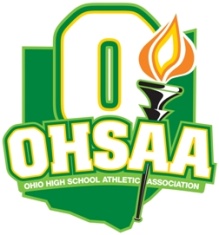 